ХАРАКТЕРИСТИКА УЧНЯЗАВДАННЯ: визначіть необхідні адаптації / модифікації навчальних завдань для учняМАТЕМАТИКА 1 КЛАСБУКВАР 1 КЛАССфераХарактеристикаФізичний розвиток та стан моторикиФізичний розвиток в межах норми. Загальна моторика розвинена достатньо. Спостерігається недостатньо сформовані навички тонкої моторики: вирізає неохайно, заокруглені форми вирізати не може. Ліплення з пластиліну виконує лише з допомогою дорослого і тільки прості фігури. Аплікації робить неохайно, намагається уникати цих завдань.Когнітивний розвиток Увага: Концентрація уваги різко знижена. Переключення з одного виду діяльності на інший відбувається лише з допомогою вчителя. Обсяг довільної уваги суттєво знижений. Спостерігається середня активність уваги, підвищена стомлюваність в кінці уроку та навчального дня загалом.Мислення: наочно-образне, вміння встановлювати причинно-наслідкові зв’язки слабке. Сприйняття об'єктів і явищ поверхневе (виділяє лише первинні ознаки). Запас відомостей про навколишній світ знижений.Потребує наочних, усних та творчих завдань для зорового, слухового сприйняття та розвитку мислення, також використання тактильних матеріалів для сенсомоторного розвитку.Цілеспрямована діяльність сформована недостатньо. Діяльність нерівномірна, в процесі занять потребує постійної участі дорослого.Мовленнєвий розвитокЗвернене мовлення розуміє на рівні простих інструкцій і завдань.. У контакт вступає одразу. Суттєві порушення звуковимови: дитину складно зрозуміти, слова вимовляє нечітко. Фонематичні процеси суттєво порушенні.  Порушена складова структура 3-4 складових слів. Словниковий запас незначно відстає від вікової норми. Фраза будує, але не узгоджує слова  в роді, числі, відмінках. Комунікація: До вчителів і дорослих звертається на «ти». Мовленнєве спілкування ініціює. З дорослими та однолітками підтримує  спілкування під час ігор та спільної діяльності.Загальна навчальна діяльністьНа спільну роботу з класом не налаштований, потрібує постійної стимулюючої і організуючої індивідуальної допомоги.Допомогу приймає не завжди. Характерні протестні реакції  - ігнорування. За допомогою до дорослих самостійно не звертається.Під час уроків швидко втомлюється, може пройти по класу, малювати на стіні, залізти під парту. Якщо йому не організувати діяльність на перерві, може кричати, бігати, валятися на підлозі.До уроків Сергій самостійно не готується, не слідкує за своїми речами.При роботі з підручником втрачає увагу, не слідкує за ходом роботи при пред'явленні фронтальних інструкцій.Академічна успішність:Мова: Знає літери, зливає їх в склади, слова, речення з 2-4 слів. Усно на уроках, на питання, що ставляться до всього класу відповідати відмовляється, здебільшого мовчить. Якщо питання звернене саме до нього, може дати правильну відповідь одним словом тільки на добре знайомому матеріалі.Математика: програмний матеріал засвоює недостатньо. Знає цифри в межах 100 обчислює математичні вирази на додавання в межах 20 на предметному матеріалі або за допомогою графічного виразу, просту задачу не вирішує.  Потребує постійної допомоги асистента вчителя. Письмо: Графомоторні навички і навички письма сформовані на елементарному рівні: може списувати слова. Літери непропорційні, можуть бути віддзеркаленими. Емоційно-вольова сфера та особистісний розвитокЗа характером добрий, товариський, але швидко збуджується, сильно прив'язаний до мами. Захоплюється конструюванням, любить комп'ютерні ігри. Дуже гарно складає конструктор «LEGO» за схемами, потім може відтворювати різноманітні ігрові сюжети з нього.Сергій із задоволенням допомагає вчителеві у побутових ситуаціях у класі: витирає дошку, поливає квіти, роздає чи збирає зошити. Часто просить долучити його до цієї діяльності.Але, поведінка не завжди адекватна ситуації. Може проявляти агресію (штовхає, б’є ногами по ногах) до однокласників і вчителя в тих випадках, коли не задовольняються його бажання і потреби (наприклад, коли відмовляють в отриманні бажаних предметів або просять почекати). Зі столу вчителя бере вподобані речі, так само зі столів однокласників. На зауваження інколи реагує емоційно, починає плакати, намагається тікати. Планування власної діяльності відсутнє.Соціальний та побутовий розвитокСоціальні навички не сформовані. Сергій негативно сприймає відмову, не може чекати більше 2-х хвилин. Правил поведінки в класі не дотримується, але реагує на підказки вчителя та візуальні зображення правил поведінки.Сергій володіє навичками самообслуговування, але потребує нагадування дорослого у слідкуванні за зовнішнім виглядом. 1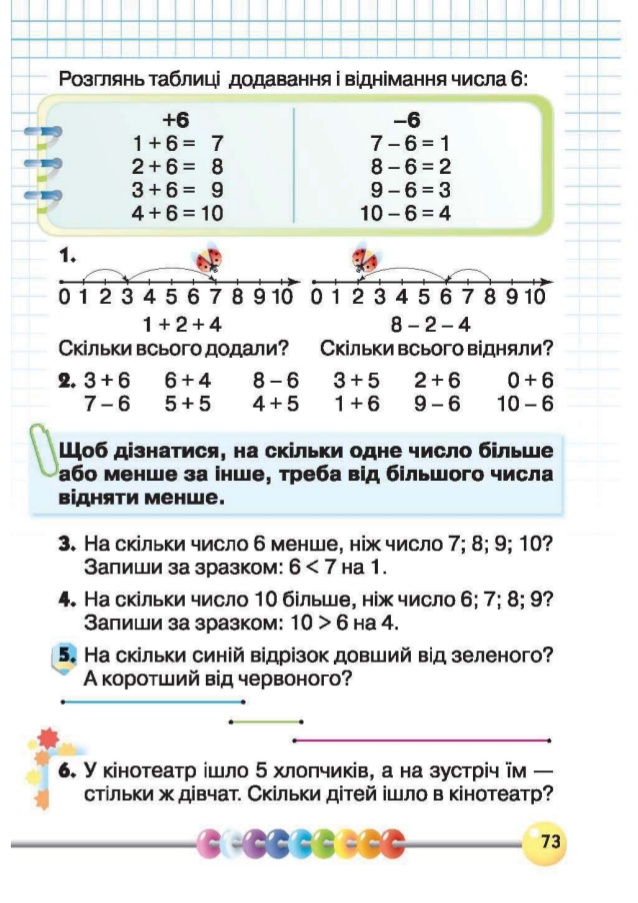 2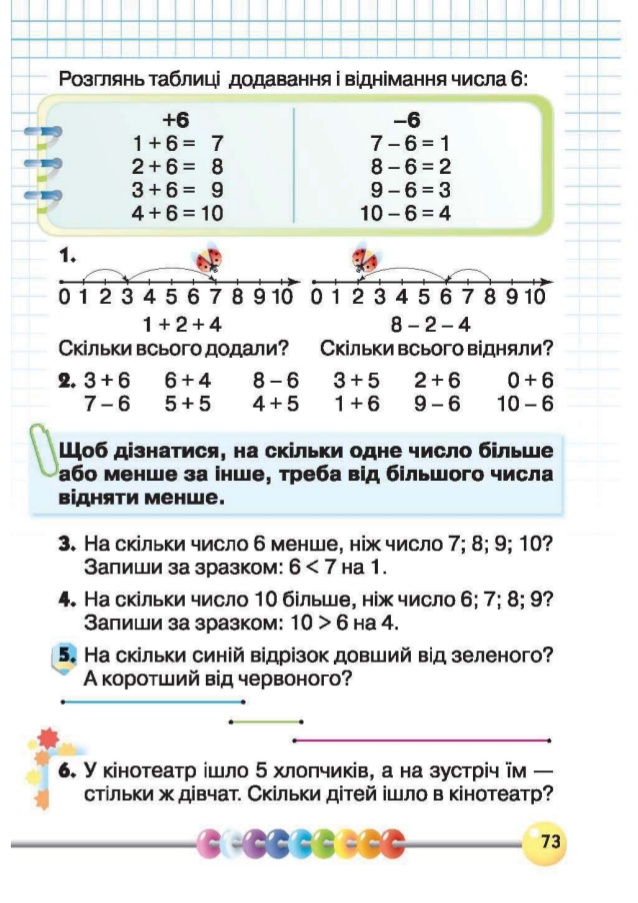 1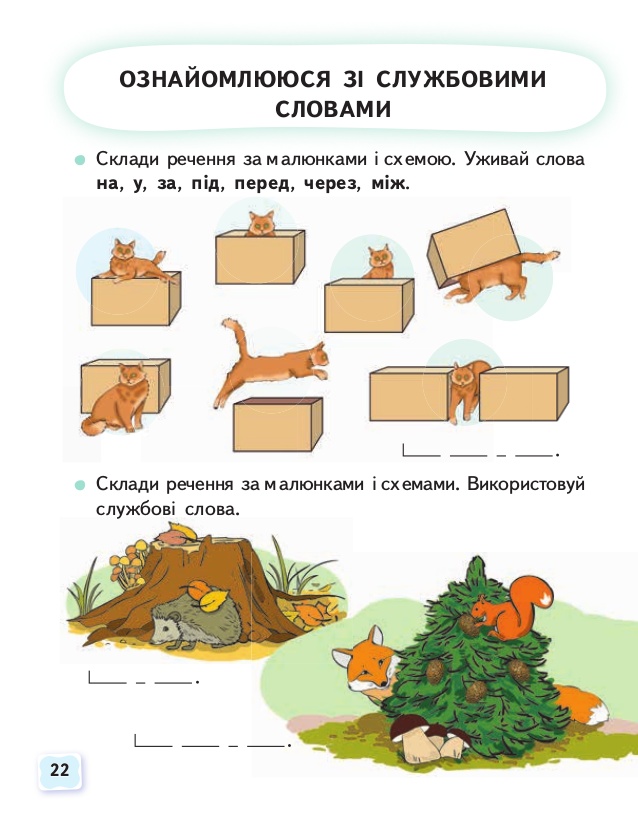 2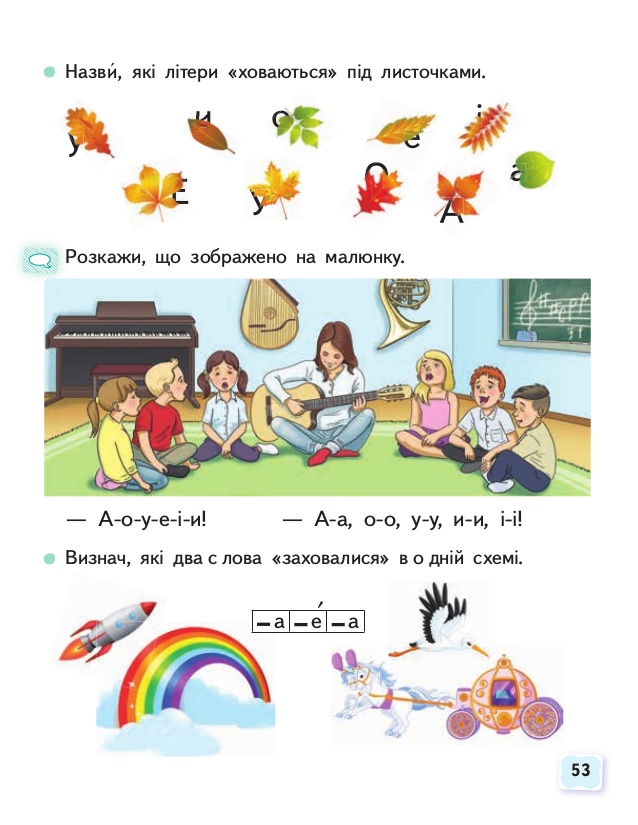 